. Алатырь, ул. Ленина, 41. Тел.: (83531) 2-07-75, 2-07-76, факс: 2-07-76. E-mail: print@alatr.cap.ru, print.alatr@mail.ruОГРН 1132131000099, ИНН/КПП  2122007092/212201001,р/с № 40601810000003000001 Отделение-НБ Чувашская Республика г. Чебоксары, БИК 049706001, л/с № 30226А00821.ПРИКАЗ № 30Об утверждении состава Комиссии по противодействию коррупции в АУ «Редакция газеты «Алатырские вести» Мининформполитики ЧувашииПриказываю:утвердить прилагаемый состав Комиссии по противодействию коррупции в автономном учреждении Чувашской Республики «Редакция газеты «Алатырские вести» Министерства информационной политики и массовых коммуникаций Чувашской Республики.И.о. главного редактора                                                                                        Т.Л. Кривова.Утвержден приказом АУ «Редакция газеты «Алатырские вести» Мининформполитики Чувашии   от 13 мая 2015 года № 30Состав Комиссии по противодействию коррупции в автономном учреждении Чувашской Республики «Редакция газеты «Алатырские вести» Министерства информационной политики и массовых коммуникаций Чувашской РеспубликиЧӐВАШ РЕСПУБЛИКИНИНФОРМАЦИ ПОЛИТИКИН ТАТА МАССӐЛЛӐКОММУНИКАЦИСЕН МИНИСТЕРСТВИ«УЛАТӐР ХЫПАРӖСЕМ»ХАÇАТ РЕДАКЦИЙӖ»ЧӐВАШ РЕСПУБЛИКИНХАЙ ТЫТӐМЛӐ УЧРЕЖДЕНИЙӖ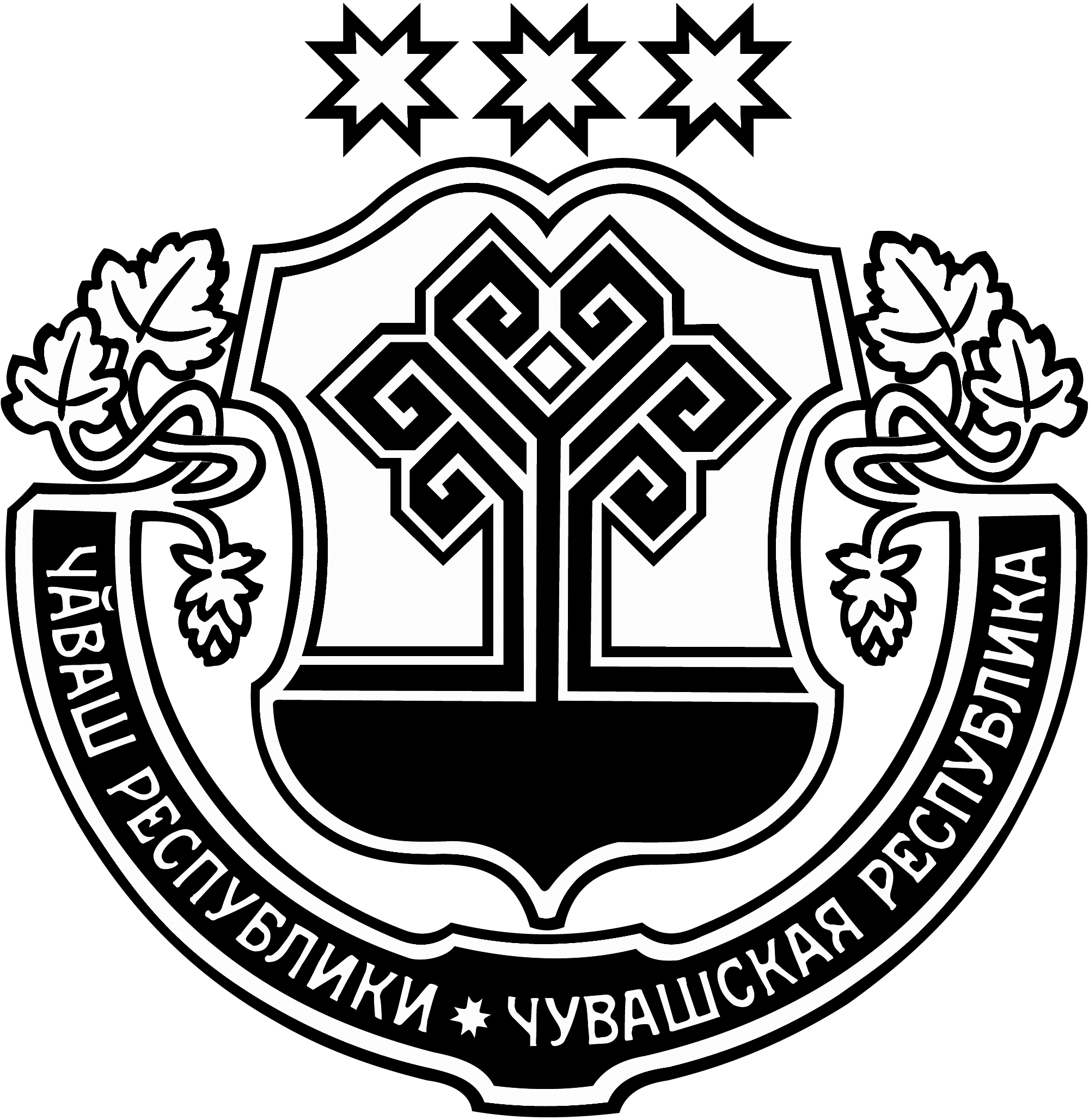 АВТОНОМНОЕ УЧРЕЖДЕНИЕЧУВАШСКОЙ РЕСПУБЛИКИ«РЕДАКЦИЯ ГАЗЕТЫ«АЛАТЫРСКИЕ ВЕСТИ»МИНИСТЕРСТВА ИНФОРМАЦИОННОЙ ПОЛИТИКИИ МАССОВЫХ КОММУНИКАЦИЙЧУВАШСКОЙ РЕСПУБЛИКИ13 мая 2015 года  № 30Калашникова Елена Сергеевнаглавный редактор автономного учреждения Чувашской Республики «Редакция газеты «Алатырские вести» Министерства информационной политики 
и массовых коммуникаций Чувашской Республики (председатель Комиссии)Кривова Татьяна Леонидовнаредактор отдела социальной жизни автономного учреждения Чувашской Республики «Редакция газеты «Алатырские вести» Министерства информационной политики и массовых коммуникаций Чувашской Республики (заместитель председателя Комиссии)Фирсова Елена Сергеевнаредактор отдела по экономическим вопросам автономного учреждения Чувашской Республики «Редакция газеты «Алатырские вести» Министерства, информационной политики и массовых коммуникаций Чувашской Республики (секретарь Комиссии)Алёшина Гульнара Мухамедшевнаначальник организационно-правового отдела Министерства информационной политики 
и массовых коммуникаций Чувашской РеспубликиШпилевая Нина Ивановнапервый заместитель главы - начальник организационного отдела администрации 
Алатырского района